363110, Республика Северная Осетия – Алания, с. Михайловское, ул. К. Либкнехта, 84;                                                          тел./ факс: 8(8672) 23-01-06; 23-00-09, http://адм-михайловское.рф, e-mail: s.adm.mix@mail.ruПОСТАНОВЛЕНИЕот 24 апреля 2020г.                                                                                                                       № 3О запрете сжигания сухой травыи разведения костров в весенне-летнийпожароопасный период на территории  Михайловского сельского поселения Пригородного района РСО-АланияВ соответствии с Федеральным законом от 18 ноября . № 69-ФЗ «О пожарной безопасности», Федеральным законом от 6 октября 2003 года № 131-ФЗ «Об общих принципах организации местного самоуправления в Российской Федерации», Постановлением Правительства РФ от 25 апреля 2012года № 390 «О противопожарном режиме», в целях обеспечения защиты населения и объектов от пожаров, предупреждения и обеспечения условий для их успешного тушения ПОСТАНОВЛЯЮ: 1. Обеспечить соблюдение противопожарного режима и не допускать применение открытого огня и других возможных источников возгорания вблизи полей, сельскохозяйственных угодий, мест размещения сухой травы, в том числе на индивидуальных участках, огородничествах. 2. Запретить на землях общего пользования Михайловского сельского поселения в весенне-летний пожароопасный период разведение костров, сжигание мусора, травы, листвы и иных отходов, материалов или изделий.3. Настоящее постановление обнародовать на  информационном стенде администрации и опубликовать на официальном сайте администрации Михайловского сельского поселения-  адм-михайловское.рф. 4. Контроль за выполнением настоящего постановления возложить на заместителя главы администрации Михайловского сельского поселения Кокоева Р.Р.Глава  администрации Михайловского сельского поселения                                           А.З.КисиевУæрæсейы ФедерациРеспубликæЦæгат Ирыстон – АланиГорæтгæрон районы Михаловскы хъæуыадминистраци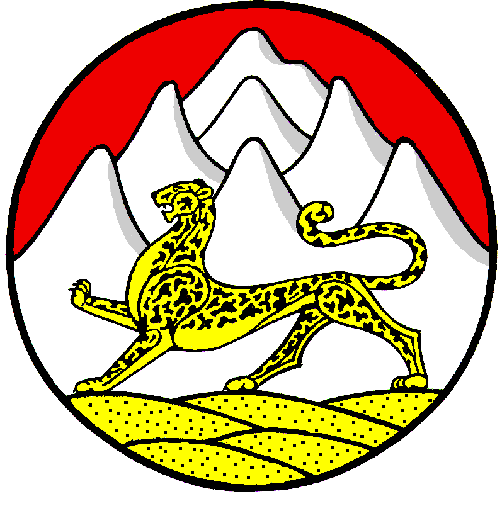 Российская ФедерацияРеспубликаСеверная Осетия – АланияАдминистрация Михайловского сельского поселения Пригородного района 